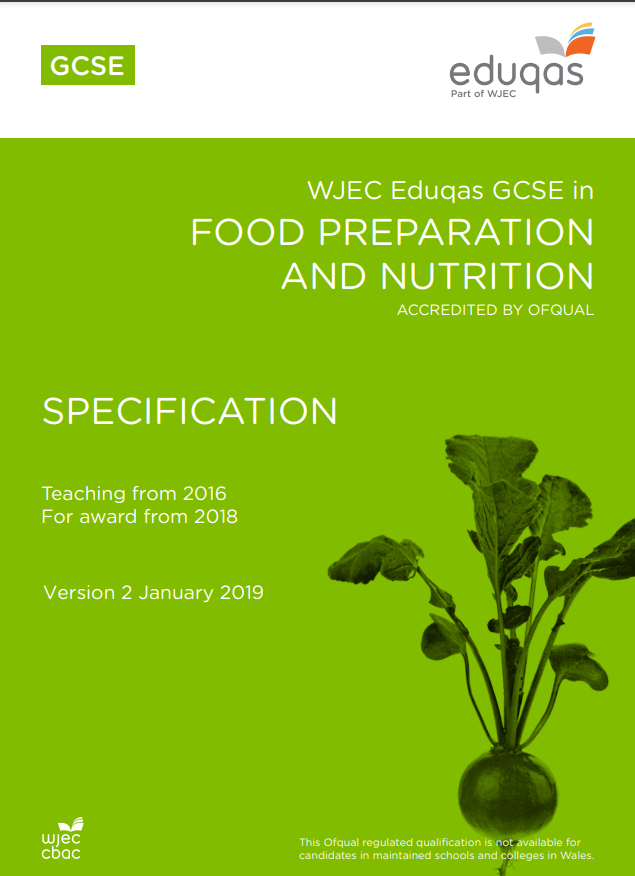 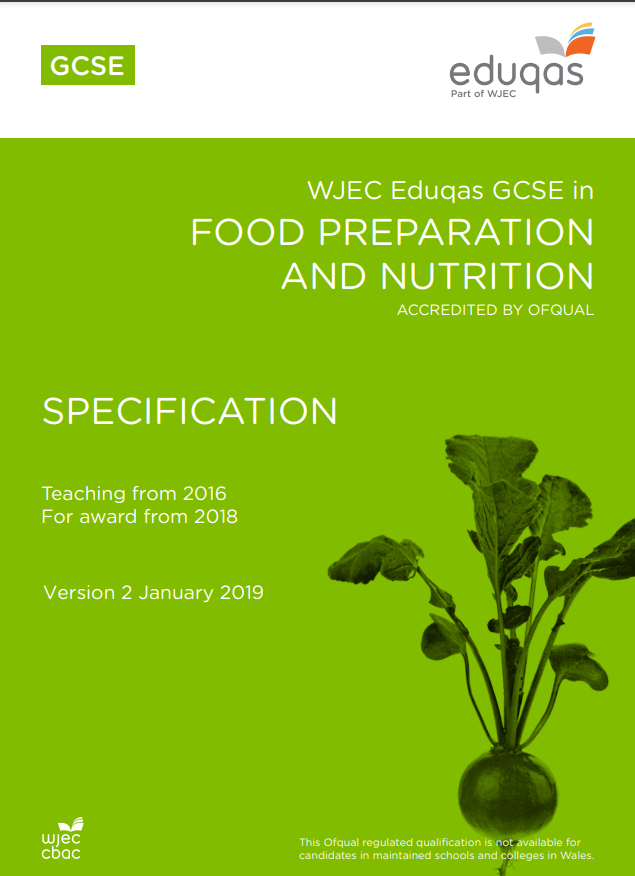 Assessment DetailsComponent 1: Principles of Food Preparation and Nutrition Written examination: 1 hour 45 minutes.  This forms 50% of qualification.Component 2: Food Preparation and Nutrition in Action non-examination assessment: internally assessed, externally moderated.  This forms 50% of the GCSE qualification. As part of component 2 there are 2 assessments.
Final ExaminationsAssessment 1: The Food Investigation Assessment which is a scientific food investigation that will assess the learner's knowledge, skills and understanding in relation to scientific principles in the preparation and cooking of food. Assessment 1 is for 8 hours where students will produce a written report, which is 2,000 words.Assessment 2: The Food Preparation Assessment where the students will prepare, cook and present three food dishes during a three hour practical, which assesses the learner’s knowledge, skills and understanding in relation to the planning, preparation, cooking and presentation of food. Assessment 2 is for 12 hours where students will produce a written report, which is 30 sides of A4.Skills/Aptitudes Required for Success Organisation skillsProblem solvingCreativityStaff Contact for Further Information Mrs. C Bowden, Teacher of Food Preparation and Nutrition
